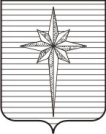 АДМИНИСТРАЦИЯ ЗАТО ЗВЁЗДНЫЙпостановление30.01.2018											   № 76Об организации подготовки и проведения мероприятия «Снегомания» на территории ЗАТО ЗвёздныйВ соответствии с пунктом 28 части 2 статьи 41 Устава городского округа ЗАТО Звёздный Пермского края администрация ЗАТО Звёздный постановляет:1. Провести 03.02.2018 на территории ЗАТО Звёздный мероприятие «Снегомания» (далее – Снегомания).2. Утвердить прилагаемые:Смету расходов денежных средств на организацию и проведение Снегомании (далее – Смета);Состав жюри Снегомании.3. Финансовому отделу администрации ЗАТО Звёздный в срок до 31.01.2018 выделить МБУК «ДК ЗАТО Звёздный» денежные средства в сумме 12 000,00 рублей по мероприятию «Прочие мероприятия по благоустройству ЗАТО Звёздный» подпрограммы «Благоустройство и содержание территории ЗАТО Звёздный» муниципальной программы «Благоустройство ЗАТО Звёздный и обеспечение безопасности гидротехнического сооружения», утверждённой постановлением администрации ЗАТО Звёздный от 23.06.2017 № 790, на организацию и проведение Снегомании согласно Смете.4. Отделу бухгалтерского учёта и отчётности администрации ЗАТО Звёздный в срок до 02.02.2018 перечислить денежные средства в сумме 12 000,00 рублей на лицевой счёт МБУК «ДК ЗАТО Звёздный» по следующим реквизитам:УФК по Пермскому краю (МБУК «ДК ЗАТО Звёздный», л/с 21566720250), ИНН 5904114191, КПП 590401001.5. МБУК «ДК ЗАТО Звёздный» организовать и провести Снегоманию.6. Отделу по развитию территории администрации ЗАТО Звёздный в срок до 31.01.2018 организовать опубликование информации о проведении Снегомании на официальном сайте органов местного самоуправления ЗАТО Звёздный в информационно-телекоммуникационной сети Интернет www.zvezdny.permarea.ru.7. Опубликовать (обнародовать) настоящее постановление установленным порядком в информационном бюллетене ЗАТО Звёздный «Вестник Звёздного».8. Настоящее постановление вступает в силу после дня подписания.9. Контроль за исполнением постановления возложить на первого заместителя главы администрации ЗАТО Звёздный Юдину Т.П.Глава администрации ЗАТО Звёздный 				         А.М. ШвецовУТВЕРЖДЕНА							постановлением администрации							ЗАТО Звёздный							от 30.01.2018 № 76СМЕТАрасходов денежных средств на организациюи проведение Снегомании							УТВЕРЖДЁН							постановлением администрации							ЗАТО Звёздный							от 30.01.2018 № 76Состав жюри СнегоманииПредседатель жюри	Дружинина М.А., заместитель главы администрации ЗАТО Звёздный по социальным вопросам и развитию территории.Члены жюри:   	Юдина Т.П., первый заместитель главы администрации ЗАТО Звёздный;	Шалимова Л.Н., заведующий отделом по развитию территории администрации ЗАТО Звёздный;	Волкова М.А., заместитель директора МБУК «ДК ЗАТО Звёздный» (по согласованию);	Фоменко Г.И., депутат Думы ЗАТО Звёздный (по согласованию).№ п\пНаименование мероприятияСумма(руб.)Раздел1.Организация и проведение мероприятия «Снегомания»12 000Муниципальная программа «Благоустройство ЗАТО Звёздный и обеспечение безопасности гидротехнического сооружения», подпрограмма «Благоустройство и содержание территории ЗАТО Звёздный», мероприятие «Прочие мероприятия по благоустройству ЗАТО Звёздный»ИТОГО:12 000